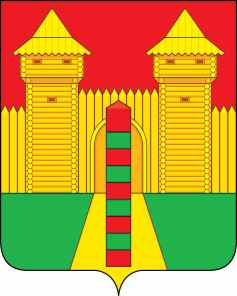 АДМИНИСТРАЦИЯ  МУНИЦИПАЛЬНОГО  ОБРАЗОВАНИЯ «ШУМЯЧСКИЙ  РАЙОН» СМОЛЕНСКОЙ  ОБЛАСТИРАСПОРЯЖЕНИЕот 21.01.2022г. № 13-р           п. ШумячиВ соответствии с Порядком определения видов особо ценного движимого                имущества муниципальных автономных учреждений, созданных на базе имущества, находящегося в собственности муниципального образования «Шумячский район» Смоленской области, или муниципальных бюджетных учреждений, утвержденным постановлением Администрации муниципального образования «Шумячский район» Смоленской области от 30.12.2010г. № 366, на основании ходатайства                                   муниципального бюджетного общеобразовательного учреждения «Надейковичская средняя школа имени И.П. Гоманкова» от 13.01.2022г. № 6          Внести в Перечень объектов особо ценного движимого имущества,                         закрепляемого на праве оперативного управления за муниципальным бюджетным  общеобразовательным учреждением «Надейковичская средняя школа имени                     И.П. Гоманкова»,  утвержденного распоряжением Администрации муниципального образования «Шумячский район» Смоленской области от 13.01.2012г. № 6-р                  «Об отнесении движимого имущества к особо ценному движимому имуществу,              закрепляемому на праве оперативного управления за муниципальным бюджетным образовательным учреждением Надейковичская средняя общеобразовательная школа  (в редакции распоряжения Администрации муниципального образования                           «Шумячский район» Смоленской области от 25.08.2017г., № 214-р, от 28.04.2021г.             № 160-р (далее – Перечень), следующие изменения:         - дополнить Перечень позициями 5, 6,7 следующего содержания:И.п. Главы муниципального образования«Шумячский район» Смоленской области                                              Г.А. ВарсановаО внесении изменений в Перечень объектов особо ценного движимого имущества, закрепляемого на праве оперативного управления за                        муниципальным бюджетным                  общеобразовательным учреждением «Надейковичская средняя школа имени И.П. Гоманкова»5.Учебная лаборатория по нейротехнологииСмоленская область, Шумячский район, д. Надейковичи, д. 834101367808184 075,006.Цифровая лаборатория по экологииСмоленская область, Шумячский район, д. Надейковичи, д. 834101367832166 320,007.Образовательный набор по механике,    мехатронике и                  робототехникиСмоленская область, Шумячский район, д. Надейковичи, д. 834101367838110 880,00